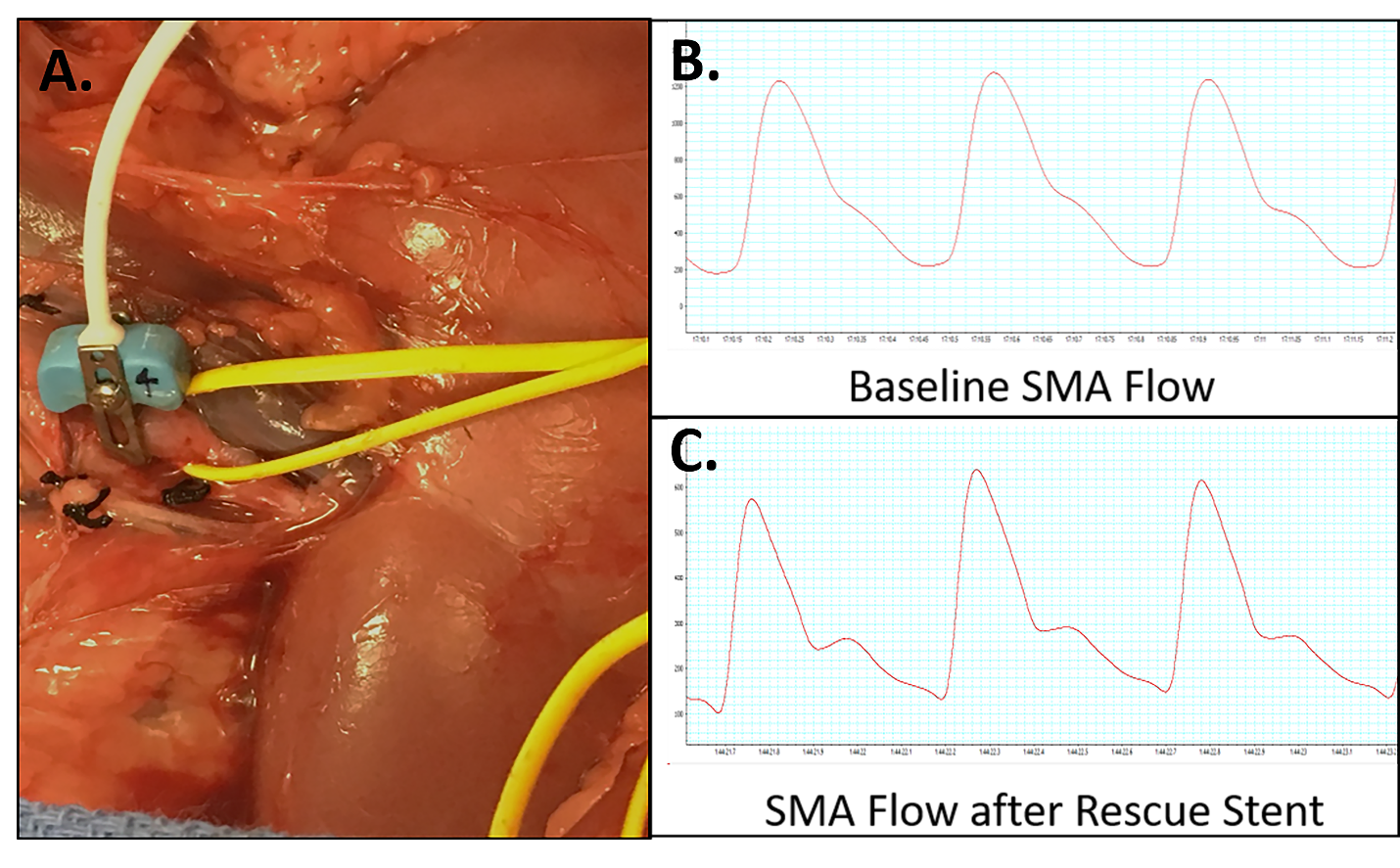 Supplemental Figure 3:   (A) A transonic probe recorded flow volume from a renal artery.  Flow tracings from the superior mesenteric artery at baseline (B) and after placement of the Rescue stent (C) revealed preserved mesenteric flow.